       О внесении изменений в постановление администрации Богатыревского сельского поселения от 31.08.2016 г. № 111 «Об утверждении административного регламента администрации Богатыревского сельского поселения Цивильского района Чувашской Республики по предоставлению муниципальной услуги «Выдача разрешения на перевод жилого помещения в нежилое помещение и нежилого помещения в жилое помещение» В соответствии с пунктом 3 Федерального закона от 29.05.2019 № 116-ФЗ «О внесении изменений в Жилищный кодекс Российской Федерации», ч. 2 статьи 23 Жилищного Кодекса РФ администрация  Богатыревского сельского поселения  Цивильского района  Чувашской Республики  ПОСТАНОВЛЯЕТ:1. 1. Внести в административный регламент администрации Богатыревского  сельского поселения Цивильского района Чувашской Республики по предоставлению муниципальной услуги «Выдача разрешения на перевод жилого помещения в нежилое помещение и нежилого помещения в жилое помещение», утвержденный постановлением администрации Богатыревского  сельского поселения от 31.08.2016 № 111 (далее – Административный регламент), следующие изменения:1) п.п. 2.8.2 Административного регламента дополнить пунктами 6 и 7 следующего содержания:"6) протокол общего собрания собственников помещений в многоквартирном доме, содержащий решение об их согласии на перевод жилого помещения в нежилое помещение;7) согласие каждого собственника всех помещений, примыкающих к переводимому помещению, на перевод жилого помещения в нежилое помещение."Настоящее постановление вступает в силу после его официального опубликования (обнародования) «Вестник Богатыревского сельского поселения».    Глава администрации Богатыревского    сельского поселения                                                           А.В.Лаврентьев  Администрация Богатыревского сельского поселения направляет для проведения правовой, антикоррупционной экспертизы проект нормативного правового акта – постановления администрации Богатыревского сельского поселения «Об утверждении размера должностного оклада военно-учетного работника Богатыревского сельского поселения».Глава администрации Богатыревскогосельского поселения                                                                   А.В.ЛаврентьевЧӐВАШ  РЕСПУБЛИКИÇĚРПӲ РАЙОНӖ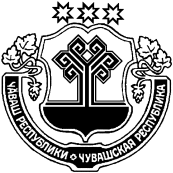 ЧУВАШСКАЯ РЕСПУБЛИКА ЦИВИЛЬСКИЙ РАЙОН ПАТĂРЬЕЛ ЯЛ ПОСЕЛЕНИЙĚН АДМИНИСТРАЦИЙĚ ЙЫШĂНУ2019ç. чӳк уйăхĕн 11-мĕшĕ.№ 64Патӑрьел ялěАДМИНИСТРАЦИЯ БОГАТЫРЕВСКОГО СЕЛЬСКОГО ПОСЕЛЕНИЯ ПОСТАНОВЛЕНИЕ«11» ноября 2019 г.№64  село БогатыревоЧĂВАШ РЕСПУБЛИКИÇĔРПУ РАЙОНĚПАТĂРЪЕЛ ЯЛ ПОСЕЛЕНИЙĚН АДМИНИСТРАЦИЙĚ ЧУВАШСКАЯ РЕСПУБЛИКА ЦИВИЛЬСКИЙ РАЙОН АДМИНИСТРАЦИЯБОГАТЫРЕВСКОГО СЕЛЬСКОГО ПОСЕЛЕНИЯ 429922, Чувашская Республика, Цивильский  район, с. Богатырево, ул.Восточная, д. 3,тел.8(83545) 63-4-48,Е-mail: sao-bogat@zivil.cap.ru«_24_» октября 2019 г. №_265И.о.прокурора Цивильского районастаршему советнику юстиции А.М.Бабаеву